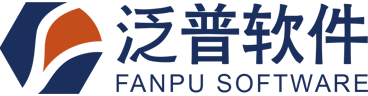                             地址：成都市成华区建设南路160号                             重庆市江北区红旗河沟华创商务大厦18楼                           联系各地分公司   电话：400-8352-114                      网站：www.fanpusoft.com附件一：工程企业项目级管理模组附件2：工程公司企业级管理模组三、甲方项目管理系统平台报价                                    地址：成都市成华区建设南路160号                                     重庆市江北区红旗河沟华创商务大厦18楼                                    联系各地分公司   电话：400-8352-114                            网站：www.fanpusoft.com征地拆迁征地拆迁       征地拆迁列表调研管理调研计划       调研计划列表  调研申请       调研申请列表 调研报告       调研报告列表 设计管理设计委托       设计委托列表           设计任务书     设计任务书列表     设计方案   设计方案列表踏勘会签       踏勘会签列表图纸计划       图纸计划列表       图纸会审   图纸会审列表设计检查       设计检查列表       设计整改   设计整改列表施工技术交底记录    施工技术交底记录列表施工组织设计方案    施工组织设计方案列表立项管理项目立项登记        项目立项登记列表招标管理招标年计划       招标年计划列表招标申请         招标申请列表资格预审         资格预审列表招标计划         招标计划列表施工现场开工报告         开工报告列表     停工报告   停工报告列表  复工报告         复工报告列表形象进度上报     形象进度上报列表进度产值(施工方) 进度产值(施工方)列表 产值月报(建设方) 产值月报(建设方)列表巡检单(检查方)   巡检单(检查方)列表整改单(整改方)   整改单(整改方)列表现场问题上报     现场问题上报列表质量检查         质量检查列表   安全检查单       安全检查列表事故上报         事故上报列表物资管理物资总计划     物资总计划列表    物资需用计划   物资需用计划列表物资合同       物资合同列表      物资验收登记   物资验收登记列表物资入库       物资入库列表      物资结算       物资结算列表物资结算       物资结算列表      物资付款       物资付款列表物资出库       物资出库列表      物资退库       物资退库列表物资盘点       物资盘点列表      物资调拨       物资调拨列表库存期初       库存期初列表      物资供应商报表 物资费用分类汇总表  物资合同台账  物资执行情况表物资进出库汇总表非合同支付非合同支付     非合同支付列表质量管理质量检查       质量检查列表      质量整改       质量整改列表质量事故       质量事故列表      质量监督       质量监督列表质量验收       质量验收列表      质量监测       质量监测列表安全管理安全检查       安全检查列表      安全整改       安全整改列表安全事故       安全事故列表      安全监督       安全监督列表安全措施       安全措施列表      安全监测       安全监测列表竣工管理竣工结算       竣工结算列表      验收计划       验收计划列表竣工验收       竣工验收列表资金计划年度资金计划     年度资金计划列表  季度资金计划 季度资金计划列表月度回收资金计划 月度回收资金计划列表  月支出计划填报   月支出计划填报列表 月支出计划上报   月支持计划上报列表投资控制投资估算       投资估算列表      设计概算       设计概算列表 进度管理进度编制       进度编制列表      进度上报       进度上报算列表  合同管理合同拟定       合同拟定列表      合同预算       合同预算列表  合同变更       合同变更列表      合同支付       合同支付列表合同决算       合同决算列表      合同收款       合同收款列表开票登记       开票登记列表      收票登记       收票登记列表资料管理资料类别       我的资料      资料中心      下属资料 基础信息仓库管理       往来单位     物资基础库     其他分类类别 功能模块功能明细标配个人流程发起、待办流程、我的申请、我的报告 、待办任务  我的去向  我的资产下属请假  下属资料  下属客户  下属报告  下属任务  下属计划  下属费用报销通知通知公告分类、通知公告管理、公司新闻管理流程流程发起   我的申请    待办流程   已办流程   在途流程  委托流程   被委托流程  未读抄送   已读抄送   流程设置   流程监控人事管理人员档案   在职人员列表  劳动合同   转正管理  离职管理  培训管理   人事调动      奖惩管理   员工关怀  证件管理  人事管理绩效管理：考核模板  考核模板列表  发起自评  我的自评记录          考核下属  考核下属记录  所有考核记录行政管理办公用品管理  车辆管理  会议管理   资产管理员工去向      通讯录    公文管理   邮件管理    印章管理报告管理工作日报  工作周报      工作月报   工作季报   工作半年报工作年报  直接下属报告  下属报告   所有报告   报告审阅任务管理发起任务  待办任务    任务反馈  已办任务   知会任务任务监控  任务评论    下属任务计划管理日计划    周计划   月计划   季度计划   年度计划  下属计划客户管理客户信息  我的客户  客户分配  客户联系人   联系记录  礼品关怀合同信息  收款计划  发票信息  下属客户智能建模表单定义、列表定义、报表定义  菜单管理系统管理组织架构   岗位设置    菜单角色        新建用户      组织机构图用户列表   角色列表    用户角色关联    角色权限关联  强制修改密码甲方项目管理平台名称名称价格甲方项目管理平台工程企业项目级管理模组工程企业项目级管理模组46800元甲方项目管理平台工程公司企业级管理OA系统模组工程公司企业级管理OA系统模组2000甲方项目管理平台合计48600元48600元说明：1、售后服务第一年是免费的，一年以后按照460元/月收取2、以上价格为不含税价格，税点3%3、不限制企业使用人数